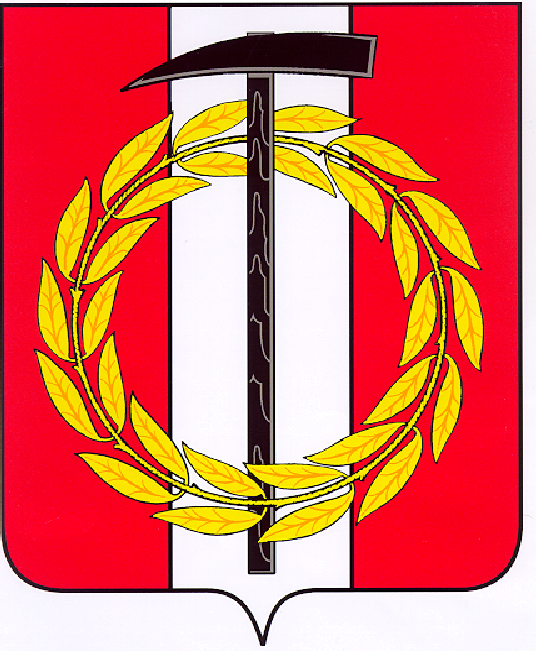 Собрание депутатов Копейского городского округаЧелябинской областиРЕШЕНИЕ     30.03.2022         463от _______________№_____О  ходе выполнения муниципальной программы  «Развитие муниципальной системы образования Копейского городскогоокруга»	Заслушав и обсудив информацию о ходе выполнения муниципальной программы «Развитие муниципальной системы образования Копейского городского округа» в 2021 году, утвержденной постановлением администрации Копейского городского округа Челябинской области от 24.11.2020 № 2605-п, Собрание депутатов Копейского городского округа Челябинской областиРЕШАЕТ:Информацию о ходе выполнения муниципальной программы «Развитие муниципальной системы образования Копейского городского округа» в 2021 году, утвержденной постановлением администрации Копейского городского округа Челябинской области от 24.11.2020 № 2605-п, принять к сведению (прилагается).Управлению образования администрации Копейского городского округа (Ангеловский А.А.) продолжить реализацию муниципальной программы в 2022 году.Контроль исполнения настоящего решения возложить на постоянную комиссию Собрания депутатов Копейского городского округа по социальным вопросам и молодежной политике.Председатель Собрания депутатовКопейского городского округа                                                                   Е.К. Гиске                                                    Приложение к решению Собрания      депутатов Копейского городского   округа Челябинской областиот 30.03.2022 № 463Информация о ходе выполнения муниципальной программы «Развитие муниципальной системы образования Копейского городского округа» в 2021 году, утвержденной постановлением администрации Копейского городского округа Челябинской области от 24.11.2020 № 2605-пПрограмма «Развитие муниципальной системы образования Копейского городского округа» (далее – Программа), утвержденная постановлением администрации Копейского городского округа Челябинской области от 24.11.2020 № 2605-п, является организационной основой муниципальной образовательной политики, реализующей стратегию в области образования с учетом социально-экономических, культурных, демографических и иных условий, характеризующих особенности города. Своим действием  Программа  охватывает сферу муниципального дошкольного, начального общего, основного общего, среднего (полного) общего образования и дополнительного образования детей.Программа нацелена на создание условий для эффективного развития образования, направленного на обеспечение доступности качественного образования, соответствующего требованиям современного инновационного социально ориентированного развития Копейского городского округа. Программа включает в себя восемь подпрограмм:Развитие инфраструктуры муниципальных образовательных организаций.    Обеспечение комплексной безопасности образовательных организаций.Подготовка образовательных организаций к новому учебному году.Развитие системы поддержки одаренных детей  и талантливой молодежи.Формирование здоровьесберегающих условий и безопасных условий организации образовательного процесса.Профилактика безнадзорности и правонарушений несовершеннолетних.Обеспечение доступного и качественного общего и дополнительного образования.Организация управления подведомственными учреждениями.Источником финансирования мероприятий Программы являются средства федерального, областного и местного бюджетов. Исполнение Программы из средств федерального и областного бюджетов составило 1 102 507,5 тысяч рублей, из средств местного бюджета – 466 462,0 тысяч рублей, инициативный платеж – 128,0 тысяч рублей.Финансирование Программы в 2021 году:В 2021 году в рамках реализации Государственной программы «Развитие системы образования Челябинской области» из средств федерального и областного бюджетов в виде субсидий на конкурсной основе получено 116 529,5 тысяч рублей.Эффективность реализации Программы оценивается системой индикативных показателей:Управление образования администрации Копейского городского округа основные мероприятия Программы выполнило в соответствии с планом реализации.  Заместитель Главы городского округа                                             С.В. Логановапо социальному развитию                                          №п/пНаименование подпрограммыПредусмотрено Программой на 2021 год, тыс.руб.Выделено в 2021 году, тыс.руб.Освоено  на 01.01.2022% освоения 1Подпрограмма «Развитие инфраструктуры муниципальных образовательных организаций1 724,01 724,01 690,698,12Подпрограмма «Обеспечение комплексной безопасности образовательных организаций»5 679,55 679,51 459,325,73Подпрограмма «Подготовка образовательных организаций к новому учебному году»37 707,837 707,829 494,878,24Подпрограмма «Развитие системы поддержки одаренных детей и талантливой молодежи»1 359,41 359,41 359,41005Подпрограмма «Формирование здоровьесберегающих и безопасных условий организации образовательного процесса»145 791,7145 791,7134 739,492,46Подпрограмма «Профилактика безнадзорности и правонару-шений несовершеннолетних»0,00,00,00,07Подпрограмма «Обеспечение доступного и качественного общего и дополнительного образования»1 433 652,01 433 652,01 377 991,296,18Подпрограмма «Организация управления подведомственными учреждениями»22 336,822 336,822 334,8100ВСЕГО:1 648 251,21 648 251,21 569 069,595,2Наименование индикативного показателяПлановые значения на 2021 годФактически достигнутые значения Удельный вес численности обучающихся в муниципальных общеобразовательных организациях, которым предоставлена возможность обучаться в соответствии с основными современными требованиями(с учетом федеральных государственных образовательных стандартов), в общей численности, обучающихся муниципальных общеобразовательных организаций (процентов)9797Доля обучающихся, проживающих в населенных пунктах, расположенных на расстоянии более двух километров от образовательной организации и обеспеченных транспортными средствами для организации их перевозки, в общем количестве обучающихся, проживающих в населенных пунктах, расположенных на расстоянии более двух километров от образовательной организации (процентов)   100100Доля использования муниципальным образованием субсидии местному бюджету на оборудование пунктов проведения экзаменов государственной  итоговой аттестации по образовательным программам среднего общего образования в общем размере субсидии местному бюджету на оборудование пунктов проведения экзаменов государственной  итоговой аттестации по образовательным программам среднего общего образования, перечисленной муниципальному образованию (процентов)  100100Доля экзаменов государственной итоговой аттестации по образовательным программам среднего общего образования, проведенных в муниципальном образовании в соответствии с Порядком проведения государственной итоговой аттестации по образовательным программам среднего общего образования, утвержденным приказом Министерства просвещения  РФ и Федеральной службы по надзору в сфере образования и науки от 7 ноября 2018г.№190/1512 «Об утверждении Порядка проведения государственной итоговой аттестации по образовательным программам среднего общего образования» (процентов)100100Доля экзаменов государственной итоговой аттестации по образовательным программам основного общего образования, проведенных в муниципальном образовании в соответствии с Порядком проведения государственной итоговой аттестации по образовательным программам основного общего образования, утвержденным приказом Министерства просвещения  РФ и Федеральной службы по надзору в сфере образования и науки от 7 ноября 2018г.№190/1512 «Об утверждении Порядка проведения государственной итоговой аттестации по образовательным программам основного общего образования» (процентов)100100Доля использования образовательной организацией субсидии, выделенной на иные цели (процентов)100100Доля образовательных организаций, соответствующих требованиям противопожарной безопасности, в общей численности образовательных организаций (процентов)6565Доля образовательных организаций, соответствующих требованиям антитеррористической безопасности, в общей численности образовательных организаций (процентов)77Доля использования образовательной организацией субсидии, выделенной на иные цели (процентов)10010.1Доля образовательных организаций, признанных по итогам проверки готовыми к новому учебному году, в общей численности образовательных организаций (процентов)  100100 Доля использования образовательной организацией субсидии, выделенной на иные цели (процентов)10078,2Доля обучающихся, осваивающих программы общего образования, принявших участие в олимпиадах различного уровня, в общей численности обучающихся, осваивающих программы общего образования (процентов)8,08,0Доля обучающихся, осваивающих программы общего образования, принявших участие в конкурсах различного уровня, в общей численности обучающихся, осваивающих программы общего образования (процентов)37,037,0Доля использования образовательной организацией субсидии, выделенной на иные цели (процентов)100100Доля детей первой и второй групп здоровья в общей численности обучающихся общеобразовательных (и дошкольных образовательных) организаций, в общей численности обучающихся общеобразовательных (и дошкольных образовательных) организаций (процентов)85,985,9Доля использованной муниципальным образованием субсидии местному бюджету на обеспечение питанием детей из малообеспеченных семей и детей с нарушениями здоровья, обучающихся в муниципальных общеобразовательных организациях, в общем размере субсидии местному бюджету на обеспечение питанием детей из малообеспеченных семей и детей с нарушениями здоровья, обучающихся в муниципальных общеобразовательных организациях, перечисленной муниципальному образованию (процентов)100100Доля обучающихся, обеспеченных питанием, в общем количестве обучающихся (процентов)100100Доля детей, охваченных отдыхом в каникулярное время в организациях отдыха и оздоровления детей, в общем числе детей, охваченных отдыхом в организациях отдыха и оздоровления детей всех типов (процентов)       1,310,89Доля  детей, охваченных отдыхом в каникулярное время в лагерях с дневным пребыванием детей, в общей численности детей, охваченных отдыхом в организациях отдыха детей и их оздоровления всех типов (процентов) 2,92,9Доля обучающихся муниципальных образовательных организаций по программам начального общего образования, обеспеченных бесплатным горячим питанием, в общем количестве обучающихся муниципальных общеобразовательных организаций по программам начального общего образования (процентов) 100100Доля обучающихся муниципальных общеобразовательных организаций по программам начального общего образования, обеспеченных молоком (молочной продукцией) (процентов) 100100Доля работников образовательных организаций, охваченных ежегодными обязательными предварительными и периодическими медицинскими осмотрами (обследованиями), в общем числе работников образовательных организаций (процентов) 100100Доля использования образовательной организацией субсидии, выделенной на иные цели (процентов)100100Доля обучающихся в возрасте от 14 до 18 лет общеобразовательных организаций, охваченных малозатратными формами летней занятости (полевые лагеря, походы, экспедиции), от общего количества обучающихся общеобразовательных организаций в возрасте от 14 до 18 лет (процентов)1515Доля несовершеннолетних, состоящих на профилактическом учете в органах внутренних дел, охваченных отдыхом в каникулярное время в организациях отдыха и оздоровления детей, лагерях с дневным пребыванием детей, в общем числе несовершеннолетних, состоящих на профилактическом учете в органах внутренних дел (процентов)8029,0Доля детей в возрасте 5 - 18 лет, получающих услуги по дополнительному образованию в организациях различной организационно-правовой формы в общей численности детей этого возраста (процентов)79,279,2Количество образовательных организаций, в которых внедрена целевая модель цифровой образовательной среды (единиц)99Количество центров образования естественно-научной и технологической направленностей, созданных в общеобразовательных организациях, расположенных в сельской местности (единиц)11Доля использования образовательной организацией субсидии, выделенной на иные цели (процентов)100100Доля детей с ограниченными возможностями здоровья и детей- инвалидов, которым созданы условия для получения качественного общего образования (в том числе с использованием дистанционных образовательных технологий), в общей численности детей с ограниченными возможностями здоровья и детей- инвалидов школьного возраста (процентов)  100100Доля образовательных организаций, в которых созданы условия для получения детьми-инвалидами качественного образования, в общем количестве организаций Копейского городского округа (процентов)10,010,0Доля педагогических работников, принявших участие в конкурсах профессионального мастерства различного уровня, в общей численности педагогических работников (процентов)1,31,3Доля педагогических работников общеобразовательных организаций, получивших ежемесячное денежное вознаграждение за классное руководство, в общей численности педагогических работников такой категории (процентов) 100100Доля использования образовательной организацией субсидии, выделенной на иные цели (процентов) 10097,5Исполнение муниципального задания (процентов)100100